                    SOCIETE  LAMALOUSIENNE DE TIR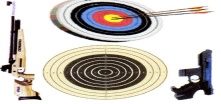 SIEGE SOCIAL :  10, IMPASSE  du CONTINENTAL  34240 LAMALOU LES BAINS …SITE :www.sltir.comEmail : Président :jeanlouislalin@orange.fr  /Secrétaire :robert.lignon@gmail.comADHESIONNOM :………………………………..Prénom……………………Nationalité………………………Nom de jeune-fille……………………………………………………………………………………….  Date de naissance :………………………….LIEU……………………………………………………N ° Département ………………………………………………………………………………………..ADRESSE :……………………………………………………………………………………………………Code postal :…………………………VILLE…………………………………………………………….TEL…………………………………….email :Possédez - vous une arme de tir ?   oui       nonSi oui : Merci de bien vouloir fournir une photocopie des autorisations de détention d’armes à jour. CATEGORIE : ADULTE ( dame et senior)      JEUNE ( école de tir-cadet-junior)                        (+ 18ans) 180 €                                  (- de 18 ans) 100€LICENCE  HANDISPORTHANDICAP………………………………………Code sport 37 tir aux armes : 100€Fauteuil , debout…PIECES A FOURNIR :1) photo d’identité / 1 )certificat médical /1 ) attestation parentale pour les mineurs/1 )photocopie de la carte d’identité recto-verso/ 1 )moyen de  paiement à votre convenance (chèque-espèces). Toute adhésion entraîne l’obligation FORMELLE de la prise de connaissance du règlement intérieur du club(www.sltir.com.)Tout manquement à ces principes fondamentaux engagerait la responsabilité directe du contrevenant et s’exposerait personnellement aux sanctions pénales correspondantes à l’exclusion du club sans aucune forme de recours.  FAIT à………………………………   le………………..                                                         Signature de l’ adhérent                                 